resumenEl helado de crema “REMOLATTO” está hecho con ingrediente principal la veteraba. La veteraba es importante nutricionalmente y es muy rica en hierro, fomenta la producción de anticuerpos y estimula los glóbulos rojos, que brindan el oxígeno a las célulasREMOLATTO es un helado  de crema que puede ser consumido a todo nivel social y puede ser una opción para las personas que no consumen veteraba como parte de su dieta, además  de la mora que le brinda un sabor acido al helado enmascarando al sabor de la veteraba produciendo una sensación nueva y afrodisiaca en el paladar.Al elaborar helado de crema de veteraba y mora .estoy ofreciendo un producto innovador para el consumidor ya que es un helado de crema hecho a base veteraba, alto contenido de proteína y bajo en grasa, es un helado muy nutritivo 100% natural. Donny José Criollo VargasLlamar: 080964015 - 04224037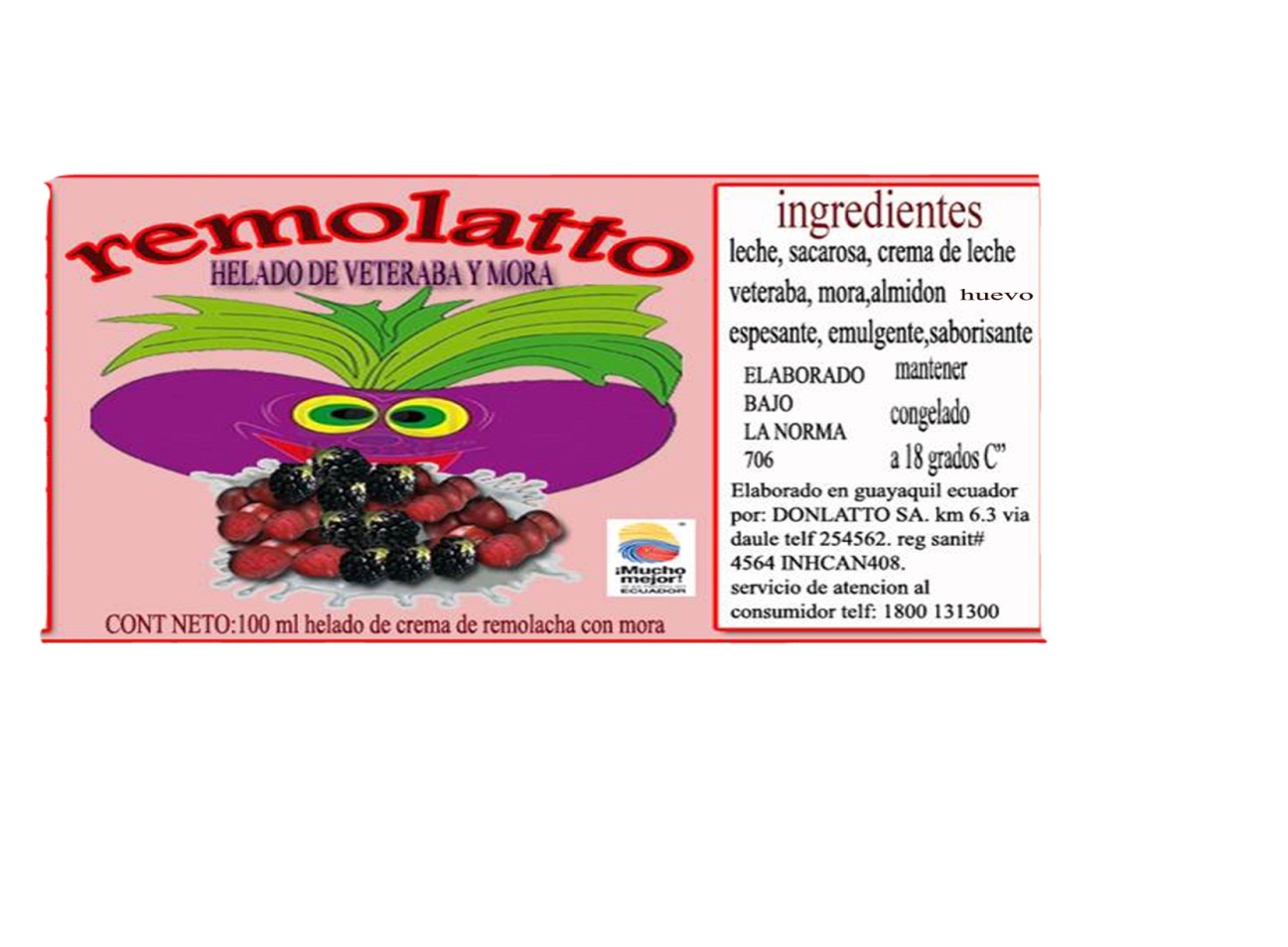 